Sergey Brin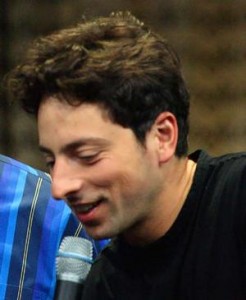 